О внесении изменений в постановление от 05.12.2016 г. № 1246В связи с протестом Канской межрайонной прокуратуры от 06.06.2022 № 7-02-2022, на постановление администрации города Канска Красноярского края от 05.12.2016 № 1246 «Об определении мест для исполнения наказания осужденными в виде обязательных и исправительных работ», на основании Федерального закона от 06.10.2003 № 131-ФЗ «Об общих принципах организации местного самоуправления в Российской Федерации», статей 49, 50 Уголовного кодекса РФ, статей 25, 39 Уголовно-исполнительного кодекса РФ, статьи 32, 13 Кодекса РФ об административных правонарушениях, руководствуясь статьями 30, 35 Устава города Канска, ПОСТАНОВЛЯЮ:1. Внести в постановление администрации города Канска от 05.12.2016 № 1246 «Об определении мест для исполнения наказания осужденными в виде обязательных и исправительных работ» (далее - Постановление), следующие изменения: В приложениях № 2, № 3 к постановлению:1.1.1. Столбец 4 таблицы к постановлению исключить.1.2. Таблицу приложения № 3 к постановлению дополнить строками        № 30, 31, следующего содержания:	 2. Ведущему специалисту отдела культуры администрации города Канска Нестеровой Н.А. опубликовать настоящее постановление в официальном печатном издании «Канский вестник», разместить на официальном сайте муниципального образования город Канск в сети Интернет.3.  Контроль за исполнением настоящего постановления возложить на заместителя Главы города по вопросам жизнеобеспечения Р.В. Крупского. 4.  Настоящее постановление вступает в силу со дня опубликования. Глава города Канска                                                                         А.М. Береснев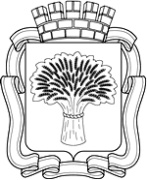 Российская ФедерацияАдминистрация города Канска
Красноярского краяПОСТАНОВЛЕНИЕРоссийская ФедерацияАдминистрация города Канска
Красноярского краяПОСТАНОВЛЕНИЕРоссийская ФедерацияАдминистрация города Канска
Красноярского краяПОСТАНОВЛЕНИЕРоссийская ФедерацияАдминистрация города Канска
Красноярского краяПОСТАНОВЛЕНИЕ07.10.2022 г.№113430ООО «Автосервис Плюс»г. Канск, ул. 40 лет Октября, 62 стр. 4,пом. 75.31ИП Яцинов Евгений Юрьевичг. Канск, ул. Эйдемана, 10Б.